東九州メディカルバレー構想の一環として大分大学が開催する医療機器ニーズ探索交流会に併せて、医療機器製造販売企業とものづくり企業による医療関連分野でのビジネスマッチング会を開催します。医療機器ニーズ探索交流会では、大分大学医学部及び附属病院から医療機器やその周辺機器に対する開発ニーズを紹介するとともに、医療機器産業を担う企業の皆様と医療従事者との意見交換会や交流会を行います。また、医療関連機器ビジネスマッチング会では医療関連機器産業への部品供給や共同開発を目指すものづくり企業と医療機器製造販売企業等とのビジネスマッチングを行います。医療関連機器産業への新規参入又は医療機器開発･改良を目指すものづくり企業、新製品開発等を目指す医療機器製造販売企業等の多くの皆様のご参加をお待ちしています。（１）日時及び場所●大分大学医療機器ニーズ探索交流会【日　　　時】平成２９年６月２９日（木）１３：００～１９：００【場　　　所】大分大学医学部臨床大講義室（所在地：大分県由布市挾間町医大ヶ丘1-1）【プログラム】１　開会あいさつ２　大分大学医学部附属臨床医工学センターの取組紹介３　臨床ニーズ発表（診療科・部署からの臨床ニーズ発表）
発表診療科・部：循環器内科、耳鼻咽喉科・頭頚部外科、ＭＥ機器ｾﾝﾀｰ、看護部４　病院施設見学会（臨床ニーズ発表を行った診療科・部の臨床現場見学・１時間以内）受入診療科・部：循環器内科、耳鼻咽喉科・頭頸部外科、ＭＥ機器ｾﾝﾀｰ、看護部５　個別相談会（ニーズ提供医師等との個別意見交換・２０分以内）
　　　対応診療科・部：循環器内科、耳鼻咽喉科・頭頸部外科、ＭＥ機器ｾﾝﾀｰ、看護部、心臓血管外科、消化器・小児外科、整形外科６　情報交換会（名刺交換会）７　閉会あいさつ●医療関連機器ビジネスマッチング会【日　　　時】平成２９年６月３０日（金）　９:３０～１４:００【場　　　所】大分レンブラントホテル　２階　二豊の間（大分市田室町９－２０）【プログラム】１　開会あいさつ２　医療機器製造販売企業による講演会　１）本郷地区製販企業によるプレゼンテーション 　　　　　　　　　　　　　株式会社フジタ医科器械　代表取締役　前多　宏信　様　２）大手企業によるプレゼンテーション　　　　　　　　　　　　株式会社日立製作所　研究開発グループ　製品デザイン部　　　　　　　　　　　　　　　　　　　　　　　主任デザイナー　二ノ宮　篤　様３　医療機器製造販売企業等とものづくり企業の個別面談会（１面談あたり３０分）（２）募集期間　平成２９年６月９日(金)まで（３）参加費用　無料（４）主催者等　国立大学法人大分大学、大分県（大分県医療ロボット・機器産業協議会）・宮崎県、福岡県（ふくおか医療福祉関連機器開発・実証ネットワーク）、九州ヘルスケア産業推進協議会（５）申込方法裏面の「参加申込書」に必要事項を記入の上、電子メール又はFAXにて下記お申込み先まで提出してください。申込みは先着順になります。なお、ニーズ探索交流会のうち施設見学会及び個別相談会についてはそれぞれ定員となり次第、募集を締め切ることがあります。また、臨床ニーズ等の医療従事者にとって大切な情報を取り扱うイベントになりますので、別紙「秘密保持誓約書」をあらかじめ直筆でご記入のうえ、当日の受付でご提出ください。（６）大分大学医療機器ニーズ探索交流会への参加にあたっての注意事項当日発表する「臨床ニーズ」については、その概要をCENSNET（https://censnet.org/）に掲載しています。なお、閲覧する場合には、CENSNETへの会員登録が必要になります。（登録料無料）「病院施設見学会」に参加をご希望される場合、原則として事前にCENSNET上で「感染制御」「知的財産」「医療倫理」に係るｅラーニングを受講する必要があります。（平成28年度「医療ビジネス研修会」を受講済みの方は免除）。上記ｅラーニングはセンスネット（https://censnet.org/）に会員登録（登録無料）することで受講できます。「病院施設見学会」「個別相談会」は同時に行うため、両方にお申込みの場合は希望に添えない場合がありますので、ご注意ください。「個別相談会」の応募については翌日のビジネスマッチング会に参加される方を優先します。（７）医療関連機器ビジネスマッチング会への参加にあたっての注意事項マッチング会開催に先立ち、九州ヘルスケア産業推進協議会のコーディネータ及び日本医工研究所スタッフによる同企業群への広報活動や個別意見交換（商談）のセッティングを行うため、「ワンルック企業リスト」を作成することとしております。作成にご協力ください。なお、「ワンルック企業リスト」作成にあたっていただいた情報について、ご承諾がいただける場合には主催者ＨＰ等でご紹介させていただくことがあります。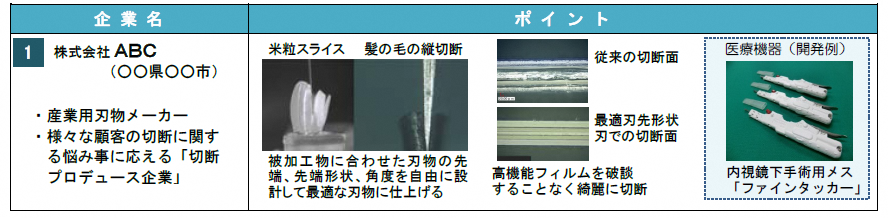 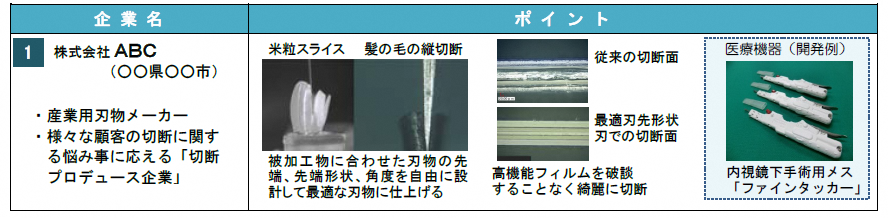 （８）お申込み・お問い合わせ先九州ヘルスケア産業推進協議会事務局（担当：寺田）TEL：092-411-7450　　FAX：092-472-6609　　E-mail：hamiq.info@kitec.or.jp〒812-0013　福岡市博多区博多駅東2丁目13番24号　（一財）九州産業技術センター内※１　一企業・機関から複数名の参加は可能ですが、申込み多数の場合、人数を制限させていただく場合がございます。※２　参加申込書に関する個人情報は、主催者及び事業再委託先（日本医工研究所）の運営上必要な場合にのみ利用し、その他の目的で使用することはありません。大分大学医療機器ニーズ探索交流会＆医療関連機器ビジネスマッチング会　開催案内平成２９年　月　　日大分大学医療機器ニーズ探索交流会＆医療関連機器ビジネスマッチング会　参加申込書（6/9締切）企業・機関名企業・機関名住所住所連絡先TELFAX出欠出欠連絡先E-mail6/296/30参加者名役職氏名参加者名役職氏名参加者名役職氏名病院施設見学希望先（いずれか１つ）病院施設見学希望先（いずれか１つ）（ ）循環器内科（ ）耳鼻咽喉科・頭頸部外科（ ）ME機器ｾﾝﾀｰ（ ）看護部（ ）希望なし※施設見学を行うには事前に「感染制御」「知的財産」「医療倫理」に係るｅラーニングの受講が必須です。（ ）循環器内科（ ）耳鼻咽喉科・頭頸部外科（ ）ME機器ｾﾝﾀｰ（ ）看護部（ ）希望なし※施設見学を行うには事前に「感染制御」「知的財産」「医療倫理」に係るｅラーニングの受講が必須です。（ ）循環器内科（ ）耳鼻咽喉科・頭頸部外科（ ）ME機器ｾﾝﾀｰ（ ）看護部（ ）希望なし※施設見学を行うには事前に「感染制御」「知的財産」「医療倫理」に係るｅラーニングの受講が必須です。（ ）循環器内科（ ）耳鼻咽喉科・頭頸部外科（ ）ME機器ｾﾝﾀｰ（ ）看護部（ ）希望なし※施設見学を行うには事前に「感染制御」「知的財産」「医療倫理」に係るｅラーニングの受講が必須です。（ ）循環器内科（ ）耳鼻咽喉科・頭頸部外科（ ）ME機器ｾﾝﾀｰ（ ）看護部（ ）希望なし※施設見学を行うには事前に「感染制御」「知的財産」「医療倫理」に係るｅラーニングの受講が必須です。個別相談会（いずれか一つ）個別相談会（いずれか一つ）（ ）循環器内科（ ）耳鼻咽喉科・頭頸部外科（ ）ME機器ｾﾝﾀｰ（ ）看護部（ ）心臓血管外科（ ）消化器・小児外科（ ）整形外科（ ）希望なし※申込後、医師との調整を行いますのでご希望に添えない場合があります。※個別相談会への参加は原則翌日のビジネスマッチング会に参加いただく方に限らせていただきます。（ ）循環器内科（ ）耳鼻咽喉科・頭頸部外科（ ）ME機器ｾﾝﾀｰ（ ）看護部（ ）心臓血管外科（ ）消化器・小児外科（ ）整形外科（ ）希望なし※申込後、医師との調整を行いますのでご希望に添えない場合があります。※個別相談会への参加は原則翌日のビジネスマッチング会に参加いただく方に限らせていただきます。（ ）循環器内科（ ）耳鼻咽喉科・頭頸部外科（ ）ME機器ｾﾝﾀｰ（ ）看護部（ ）心臓血管外科（ ）消化器・小児外科（ ）整形外科（ ）希望なし※申込後、医師との調整を行いますのでご希望に添えない場合があります。※個別相談会への参加は原則翌日のビジネスマッチング会に参加いただく方に限らせていただきます。（ ）循環器内科（ ）耳鼻咽喉科・頭頸部外科（ ）ME機器ｾﾝﾀｰ（ ）看護部（ ）心臓血管外科（ ）消化器・小児外科（ ）整形外科（ ）希望なし※申込後、医師との調整を行いますのでご希望に添えない場合があります。※個別相談会への参加は原則翌日のビジネスマッチング会に参加いただく方に限らせていただきます。（ ）循環器内科（ ）耳鼻咽喉科・頭頸部外科（ ）ME機器ｾﾝﾀｰ（ ）看護部（ ）心臓血管外科（ ）消化器・小児外科（ ）整形外科（ ）希望なし※申込後、医師との調整を行いますのでご希望に添えない場合があります。※個別相談会への参加は原則翌日のビジネスマッチング会に参加いただく方に限らせていただきます。関心あるニーズ関心あるニーズＮｏ．　　　　・　　　　　・　　　　　・　　　　　（CENSENETによるNo.）Ｎｏ．　　　　・　　　　　・　　　　　・　　　　　（CENSENETによるNo.）Ｎｏ．　　　　・　　　　　・　　　　　・　　　　　（CENSENETによるNo.）Ｎｏ．　　　　・　　　　　・　　　　　・　　　　　（CENSENETによるNo.）Ｎｏ．　　　　・　　　　　・　　　　　・　　　　　（CENSENETによるNo.）